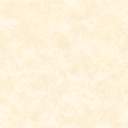 Monsieur le Président,Le Congo souhaite la bienvenue à la délégation ougandaise et la félicite pour la mise en œuvre de certaines recommandations acceptées lors de son précédent Examen Périodique Universel.Nous encourageons l’Ouganda à poursuivre la lutte contre les stéréotypes de genre et à intensifier son programme de développement de l’entreprenariat féminin qui vise à promouvoir l’émancipation des femmes sur le plan économique.Nous notons tout de même que des efforts demeurent nécessaires en matière de respect effectif des obligations internationales dans la promotion et la protection des droits de l’homme. Aussi, nous recommandons ce qui suit :1) - Accentuer la ratification de tous les instruments internationaux relatifs aux droits de l’homme ;2) - Augmenter le quota d’emplois réservés aux personnes handicapées ;3) – Réviser la législation sur l’avortement afin de garantir à toutes les femmes l’accès à l’avortement et aux soins de santé afin de réduire la mortalité maternelle.Plein succès dans la mise en œuvre des engagements relatifs à cet EPU.Je vous remercie. 